Blackville School Grade 3 Immersion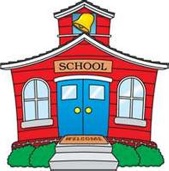 School Supply List 2019-20201 – Pencil case or box 2 – Coil scribblers (1 subject)1 – ruler (metric – mm, cm)1 – package of Hilroy scribblers (4 in a pack)1 – Pencil sharpener with shaving cover1 – package of pencil crayons (pre-sharpened if possible)2- packages of washable markers2- Composition Notebooks (Blank at top, lined at bottom)4- white erasers1– package of 10 sheet protectors1 -– package of dry erase markers (4 markers or more- thin if possible)2 - Hardcover 3 ring binders (1 inch)1 – package of dividers4 – glue sticks14 duo-tangs ( 2 orange, 2 red, 2 blue, 2 green, 2 yellow, 2 white, 2 black) Please don’t write your child’s name on these. 2 – Boxes of Kleenex1 – black Sharpie1 – post-it notes (any colour or size)1 – box of large Ziploc bags1 – pair of scissorsIndoor sneakers – please only send sneakers as this is what they wear for Gym class.Lunch CanHeadphones (for the computer lab.  These will stay at school for the year and be returned in June)Feel free to write your child’s name on any school supply, with the exception of the duo-tangs.  Please note that pencils nor paper will be needed. I have plenty of both  